Foto’s google earthBronnen: Geogenie en leerplan 1e graad AA VVKSO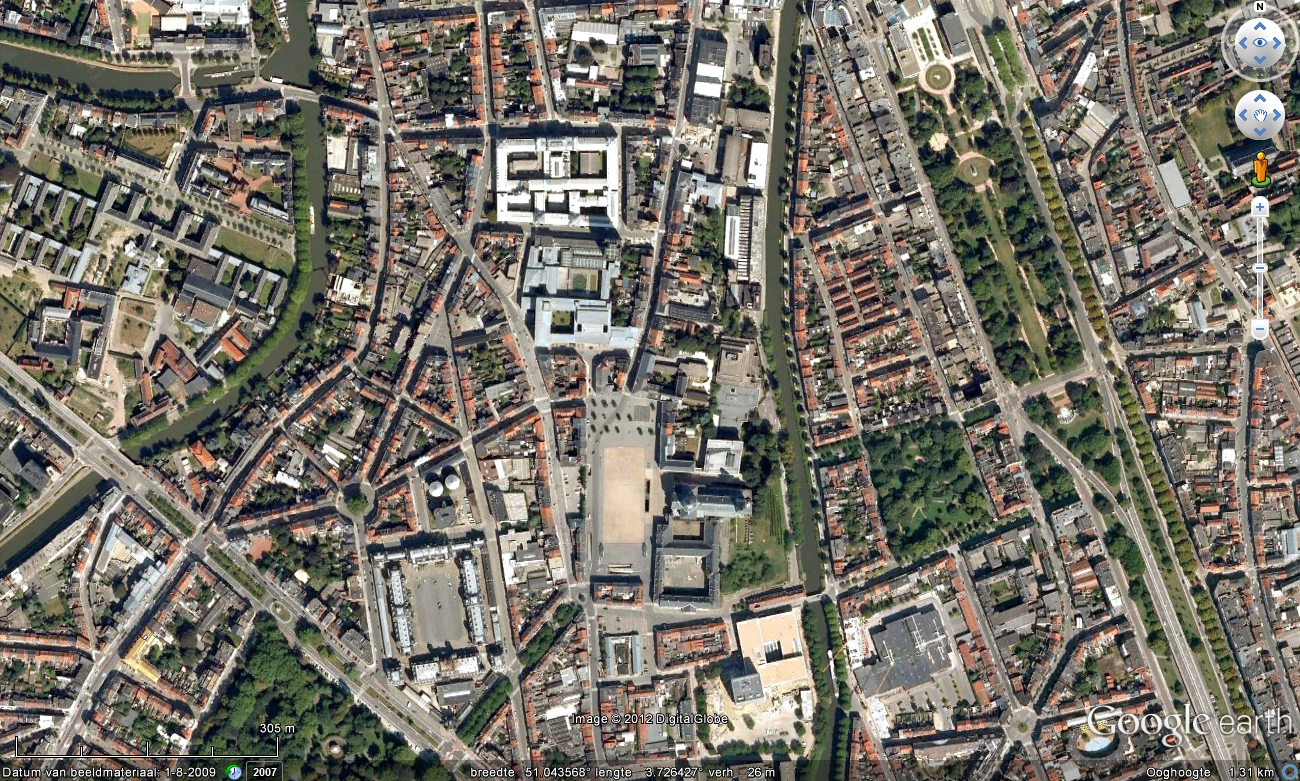 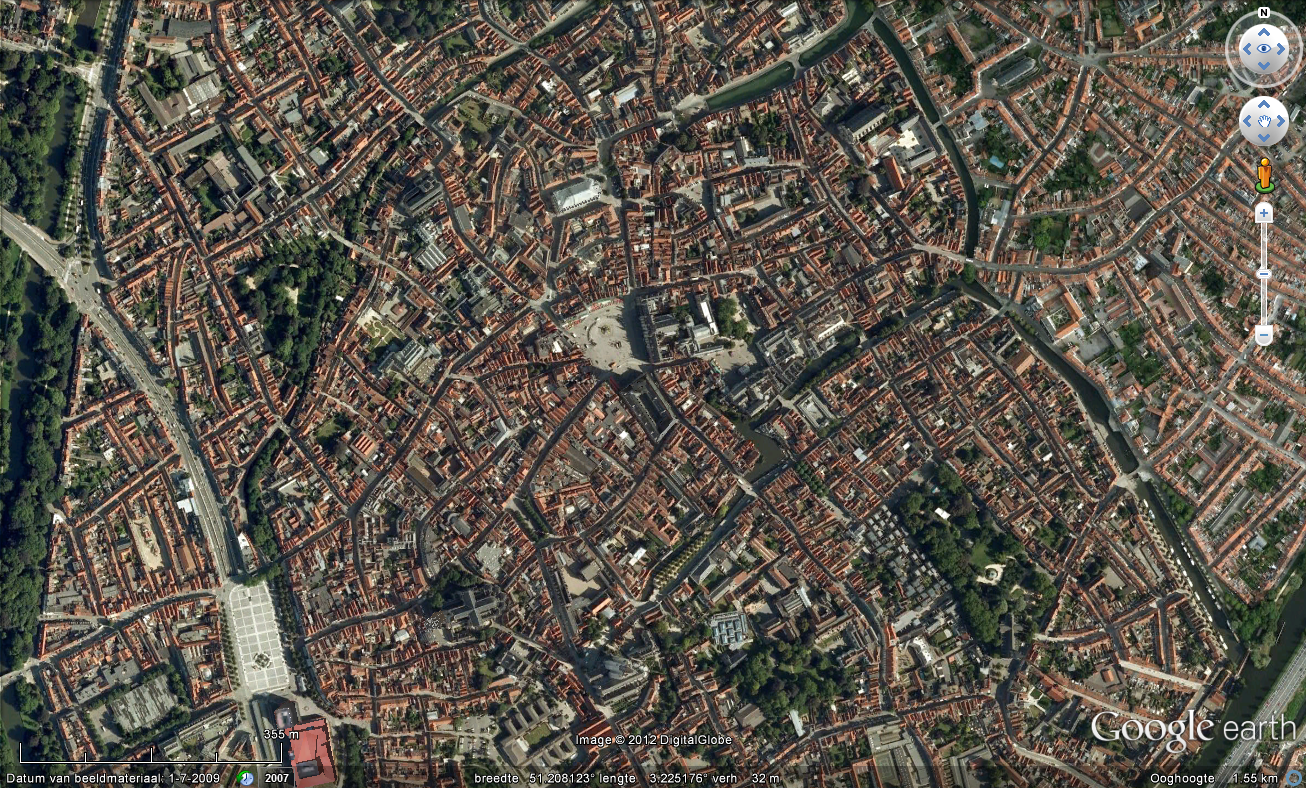 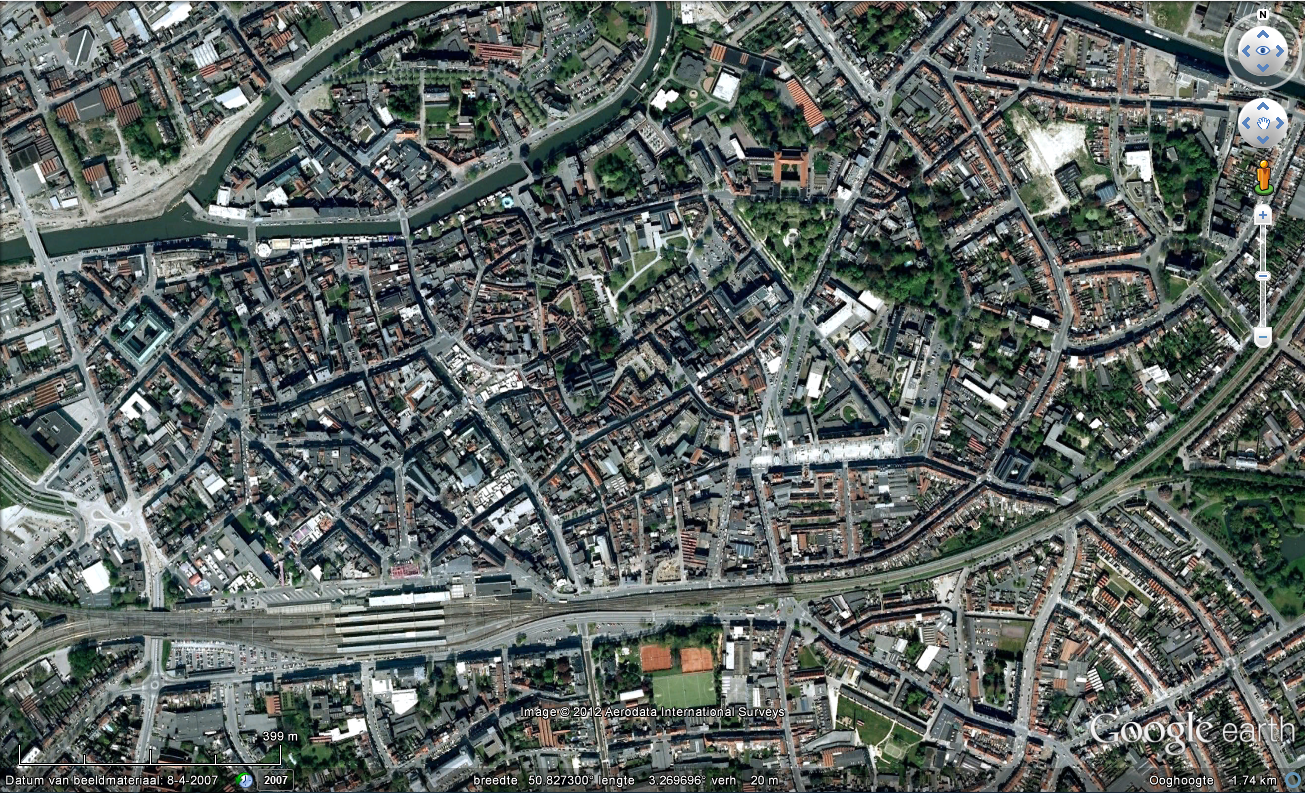 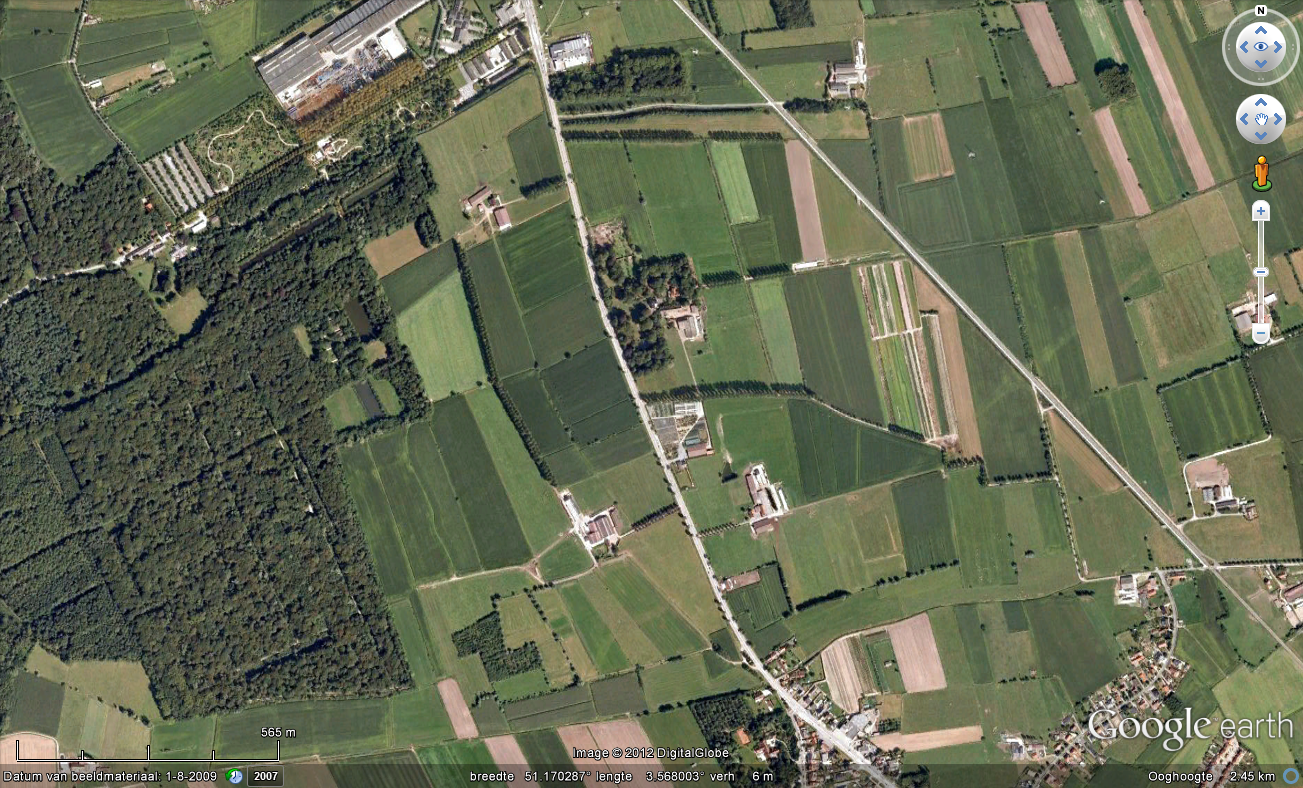 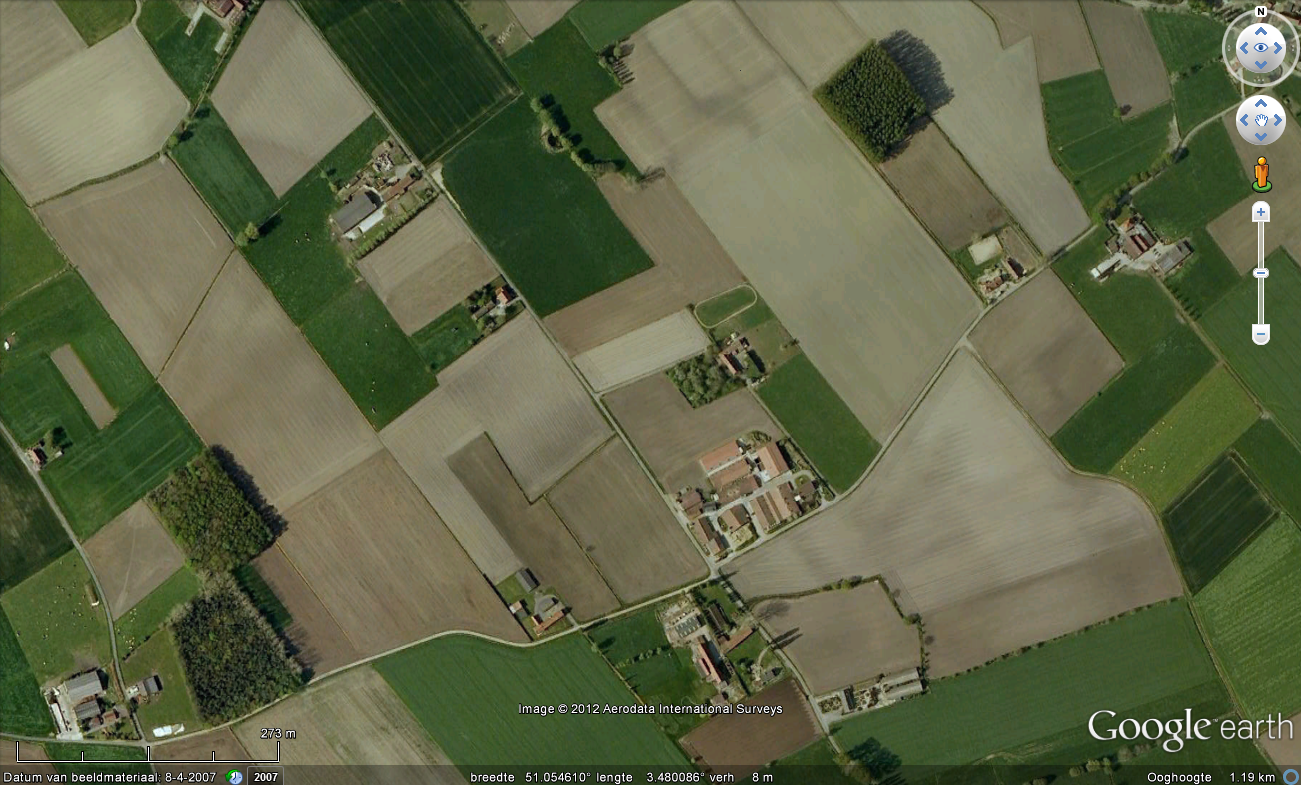 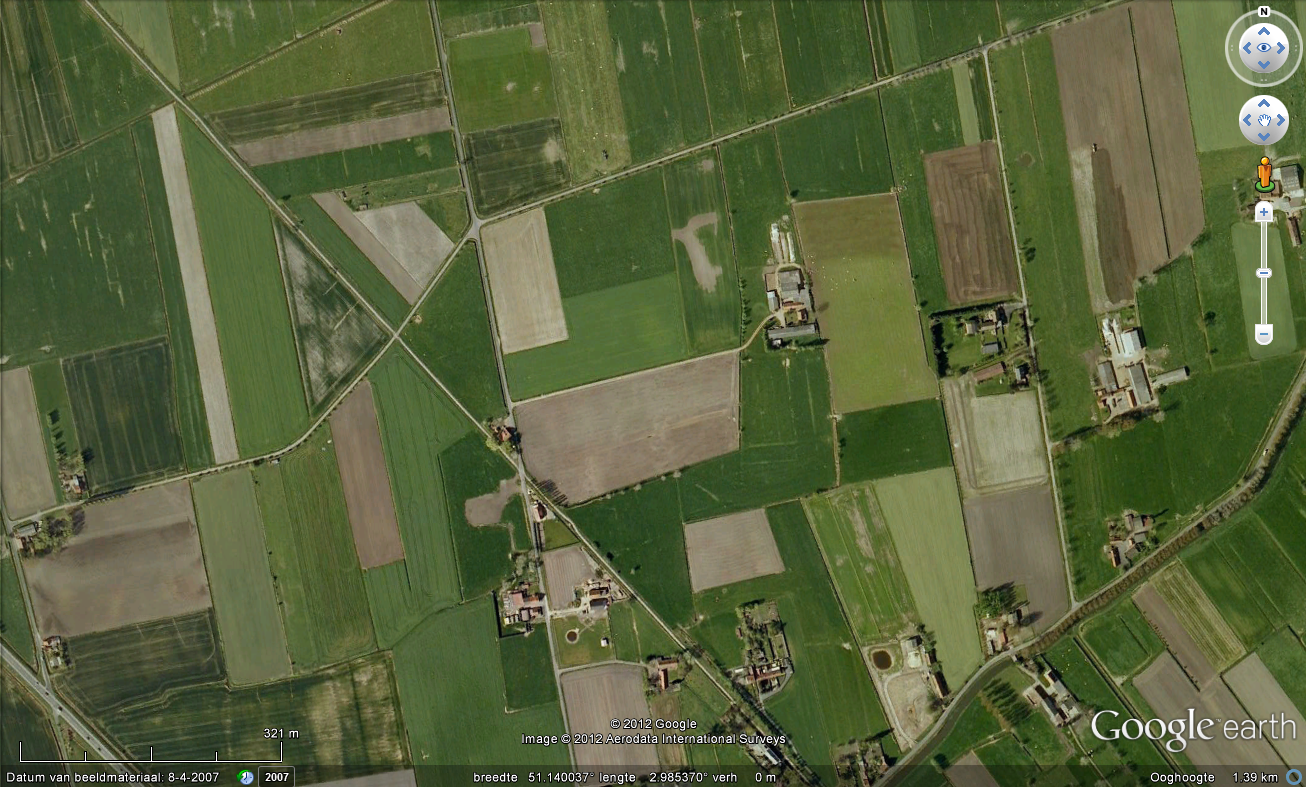 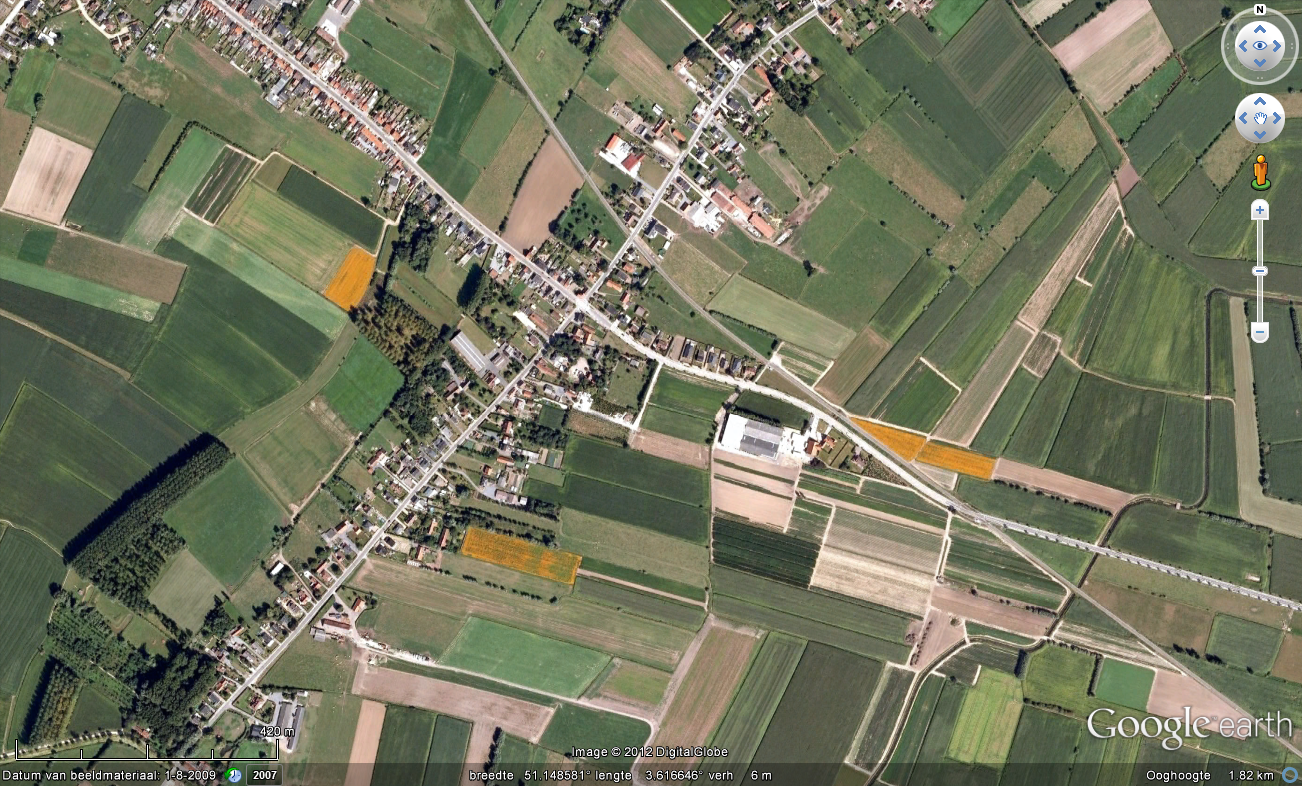 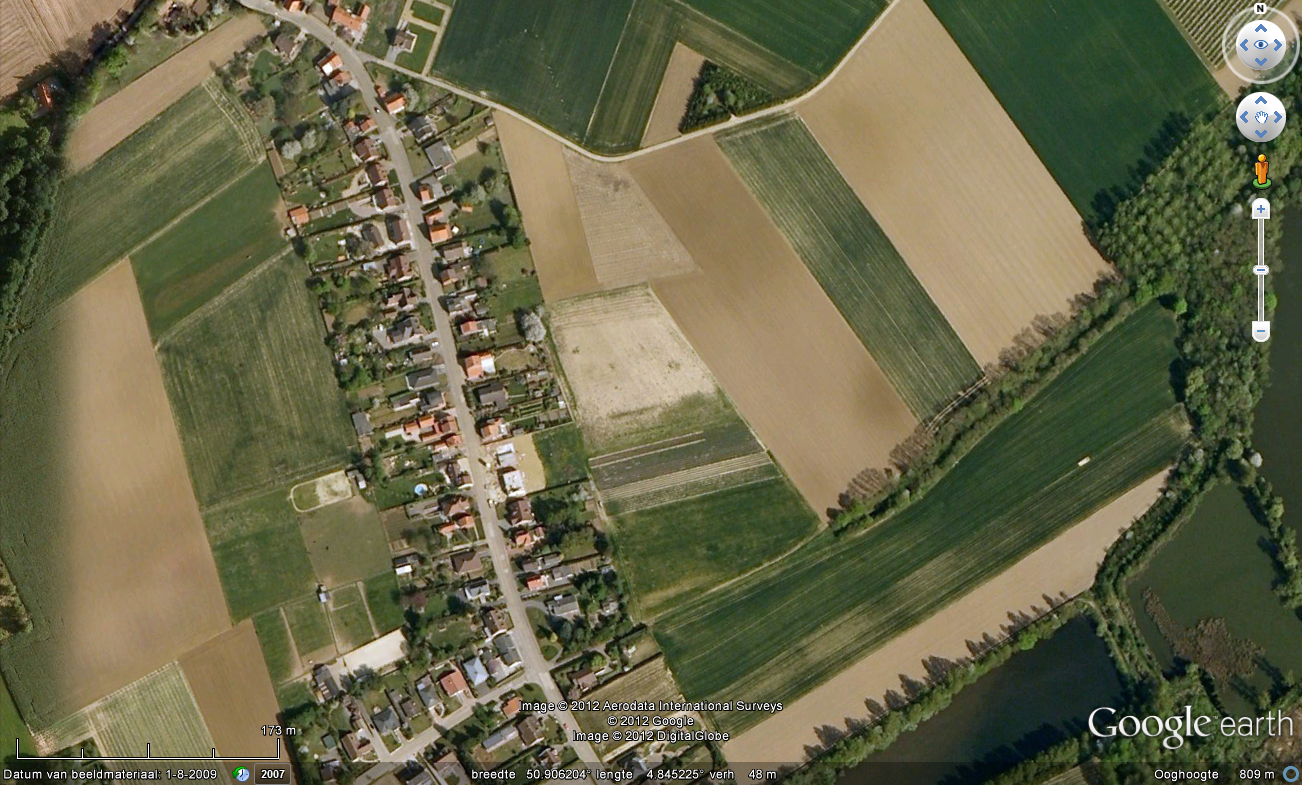 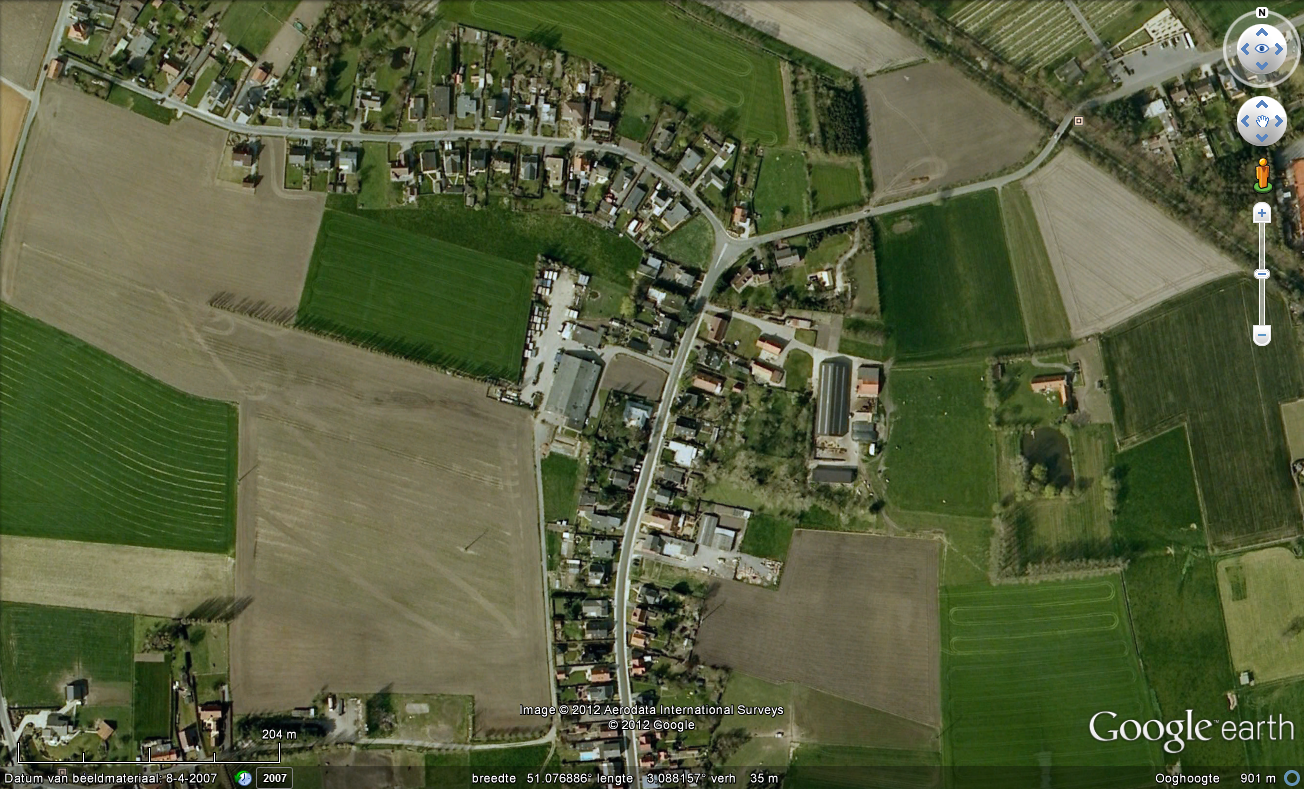 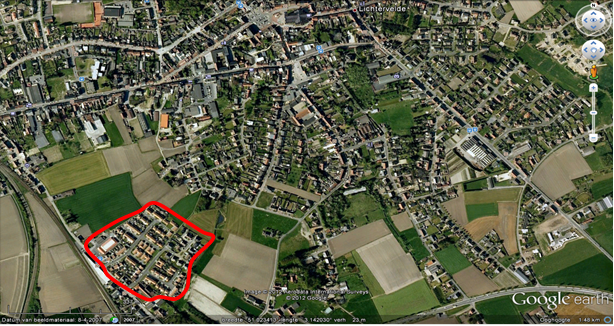 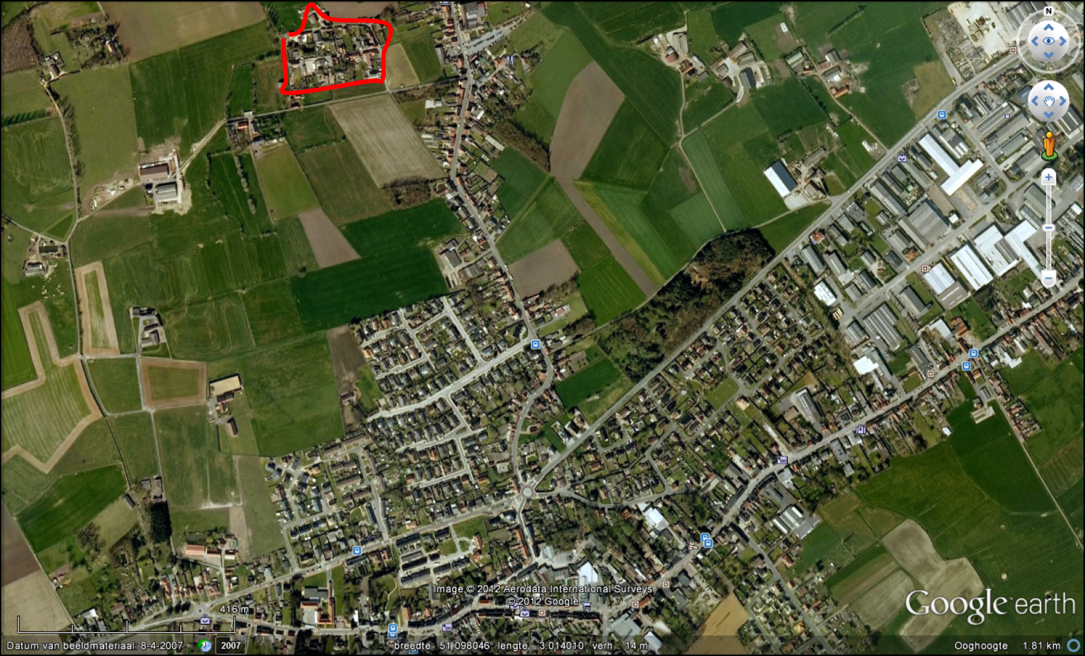 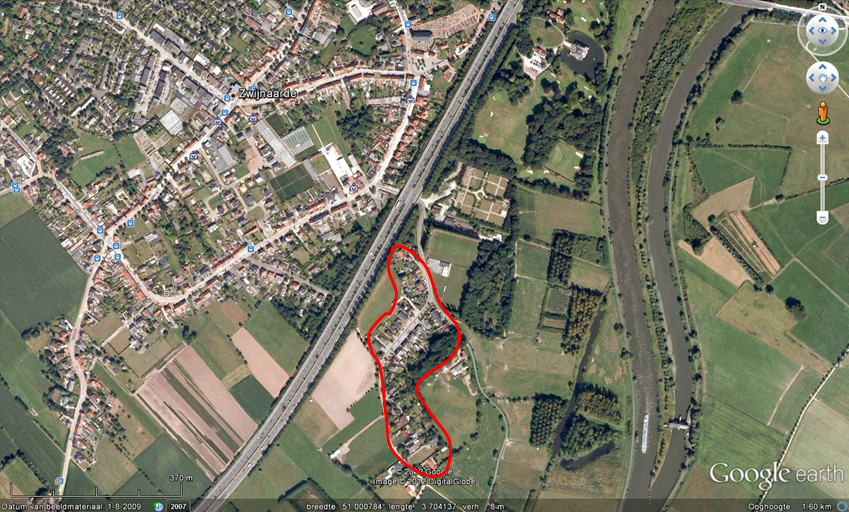 